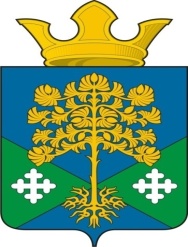 Глава муниципального образования«Восточное сельское поселение»П О С Т А Н О В Л Е Н И Еот 28.12.2015г                                        № 175п. Восточный  О мерах по усилению пожарной безопасности на территории  муниципального образования  «Восточное сельское поселение» в зимний пожароопасный период 2015-2016 годовВ соответствии с требованиями Федерального закона от 06.10.2003 N 131-ФЗ "Об общих принципах организации местного самоуправления в Российской Федерации", Федерального закона от 21.12.94 N 69-ФЗ "О пожарной безопасности", в целях недопущения обострения ситуации с пожарами на территории МО «Восточное сельское поселение» в зимний пожароопасный период 2015 - 2016 годов, руководствуясь ст.26 Устава поселения.                         ПОСТАНОВЛЯЮ:1. Заместителю главы администрации МО «Восточное сельское поселение» Журскому Н.С., руководителю МУП «Восточное коммунальное хозяйство» Патрушеву В.Н, руководителям ТСП администрации поселения Патрушевой О.Л., Черемных Н.Н.:       1.1. Обеспечить беспрепятственный проезд пожарной техники по территории  населенных пунктов МО «Восточное сельское поселение» в период зимних снежных заносов.1.2. Активизировать общественный контроль, пропаганду и обучение населения  мерам пожарной безопасности.1.3. Обеспечить проведение профилактических мероприятий в частном жилом фонде, в том числе в местах проживания социально не адаптированных граждан.2. Запретить использование пиротехнической продукции на мероприятиях, проводимых в помещениях зданий школ, домах культуры и иных учреждениях.3. Обеспечить размещение памяток, листовок, направленных на предупреждение пожаров.4. Обеспечить свободный проезд пожарной техники во дворы многоквартирных жилых домов в условиях зимних снежных заносов.5. Рекомендовать:5.1. Муниципальному унитарному предприятию «Восточное коммунальное хозяйство» провести ревизию источников наружного противопожарного водоснабжения, а также указателей данных источников.5.2. Руководителям предприятий и организаций независимо от форм собственности, организационно-правовых форм, осуществляющих деятельность на территории МО «Восточное сельское поселение»:5.2.1. Обеспечить безопасную эксплуатацию подведомственных объектов недвижимости в условиях зимнего пожароопасного периода, особое внимание уделить исправности систем автоматической пожарной сигнализации, систем оповещения и управления эвакуации людей в случае пожара, исправности противопожарного водоснабжения, содержанию путей эвакуации, наличию и работоспособности первичных средств пожаротушения.5.2.2. Обеспечить систематическое проведение инструктажей о соблюдении требований пожарной безопасности с персоналом подведомственных объектов с проведением практических занятий.6. Запретить использование  фейерверков на придомовых территориях, в местах общего пользования, местах с массовым пребыванием людей, а также на территориях муниципальных объектов..7. Разместить настоящее постановление на информационных стендах  и на официальном сайте администрации  МО «Восточное сельское поселение»  в сети Интернет.9. Контроль за исполнением настоящего постановления возложить на заместителя главы администрации  МО «Восточное сельское поселение Журского Н.С..   Глава МО «Восточное сельское поселение»                                                   А.Н.Марущак